International Civil Aviation Organization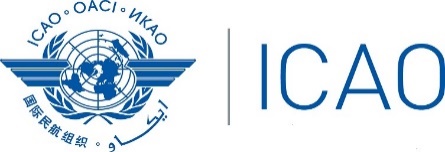 Western and Central African (WACAF) Regional OfficeLOSS OF CONTROL IN-FLIGHT (LOC-I) AND UPSET PREVENTION AND RECOVERY TRAINING (UPRT) WORKSHOP (Lagos, Nigeria, 18 – 19 November, 2019)REGISTRATION FORM PLEASE PRINT OR TYPE CLEARLY1. Name in full: 	            ___________________________________________________________    Mr. / Mrs. / Ms	            (as should appear in the official listing and name tag)2. Title or Official Position:      ___________________________________________________________3. State/Organization:                ___________________________________________________________4. Mailing Address:                    ___________________________________________________________                                                    ___________________________________________________________5.  Contact Details:Telephone Number:  	 ____________________________________________________     	Mobile Number:             _____________________________________________________    	E-mail:                           _____________________________________________________6. Hotel                                      ___________________________________________________________Date: ………….........................………....       Signature…………...............................................……….After completing, please send to: ICAO WACAF Office at the following e-mail address: icaowacaf@icao.int and copy kjammeh@icao.int.   Note: 		Participants are expected to make their own hotel/visa arrangements. 